СПРАВКА ПО ИТОГАМ РАБОТЫ НАРКОПОСТА В 2021-2022 УЧ.ГОДУ Работа наркологического поста осуществлялась согласно плану работы на 2021-2022 учебный год. Все мероприятия, проводившиеся по плану работы наркопоста были направлены на реализацию и достижение главной цели: сохранение и укрепление здоровья обучающихся, повышение качества жизни. Состав наркопоста осуществлял свою деятельность согласно направлениям, указанным в плане работы: профилактическая работа с учащимися, в том числе «группы риска»; учебная работа с учащимися; санитарно-просветительская работа с родителями; организационно-методическая работа с педагогическими работниками; диагностическая работа.                      Профилактическая работа с учащимися, в т.ч. «группы риска» Была продолжена работа по вовлечению учащихся в работу объединений дополнительного образования, в занятия внеурочной деятельностью, творческие проекты. В рамках Акции «Молодежь за здоровый образ жизни!» членами наркопоста проводились тренинги, беседы, дискуссии на тему профилактики ПАВ. Организован просмотр видео – фильмов среди учеников 7 – 9 классов о вреде алкоголя, наркотиков, табакокурения. Членами наркопоста были организованны акции «Скажи наркотикам нет!», «Мы выбираем ЗОЖ!»». В течение года проводились соревнования «Самый сильный!», мастер-классы с  известными спортсменами, Дни здоровья и спортивный праздник «Сильные, ловкие, умелые!» Проведен цикл классных часов, посвященных борьбе с вредными привычками. Состоялся конкурс творческих работ «Мы выбираем здоровье!», информационных буклетов среди 5-9 классов и конкурс рисунков «Я и Спорт» среди 2-4 классов. Организация в библиотеке лицея выставок периодических изданий по проблемам наркотиков, оформление уголка здоровья, проведение конкурсов рисунков и бесед позволило привлечь всех учащихся, независимо от возраста.        В течение года работали спортивные секции волейбола и футбола.   Проведение бесед, встреч с известными спортсменами: олимпийскими чемпионкой по гандболу И. Близновой, серебряным призером Олимпиады Фоминой О., чемпионом мира по хоккею Д.Воробьевым, чемпионами России по спидвею,  спортивных состязаний и иных мероприятий по данному направлению  способствовали повышению интереса детей к собственному здоровью.                                          Учебная работа с учащимися 1. Учащиеся были проинформированы о работе Телефона доверия. 2.Организована тематическая выставка   литературы  «Мы – за здоровый образ жизни!». 3. Проведены часы общения «О потерянном здоровье» (1-4 классы), «Я выбираю здоровье» (5 класс), «Спорт против наркотиков» (6-7 классы), «Быть здоровым модно» (8-9 классы). 4. Проведен информационный час «Успешного человека создает труд» (7-9 классы). В 9 классе проведен урок обществознания «Социальные нормы и отклоняющееся поведение». В 5-7 классах проведена деловая игра «Умей сказать нет!», в 8-9 классах деловая игра «За и против». Вся учебная работа дает возможность для сообщения научной информации о физиологических и социальных последствиях употребления алкоголя, наркотиков, курения при изучении различных дисциплин. На уроках литературы, биологии, обществознания, истории, химии, ОБЖ и др. учителя находят убедительные факты, показывающие учащимся пагубное влияние наркотических веществ на здоровье и быт человека.  Санитарно-просветительская работа с родителями   Сформирован банк данных о семьях и родителях обучающихся (социальные паспорта классов и школы). Проводились общелицейские родительские собрания по профилактике правонарушений, преступлений, пропаганде ЗОЖ («О проблемах подросткового возраста», «Я и мой ребенок: проблемы взаимопонимания»). Был организован родительский всеобуч по тематике "Здоровый ребѐнок - здоровое общество". На заседаниях общешкольного родительского комитета, Управляющего совета школы рассматриваются вопросы организации ЗОЖ учащихся.  Была организована консультативная помощь родителям на дому, посещение семей, нуждающихся в особом контроле. Контрольные посещения семей осуществлялись в течение всего учебного года. Посещение семей учащихся группы риска с целью изучения климата семьи. Основной акцент в работе по данному направлению делается на социальную адаптацию подростков, профилактику наркомании, воспитание стрессоустойчивости, приоритете целеполагания. Организационно-методическая работа с педагогамиПроведено собеседование с классными руководителями по организации работы, направленной на предупреждение злоупотребления ПАВ.Педагогические работники лицея участвовали в семинарах и тренингах по технологиям профилактической работы с подростками и родителями. Классными руководителями проведен мониторинг эффективности профилактической работы с обучающимися класса.  В лицее регулярно проводятся педсоветы, практикумы, круглые столы, обучающие семинары, заседания классных руководителей, где рассматриваются вопросы формирования здорового образа жизни учащихся. Диагностическая работа «Жизнь без наркотиков» (5-9 кл.) Анкетирование учащихся в рамках Всемирного Дня табака (5-9 кл.) Тест на проверку знаний по теме «ВИЧ СПИД» (8 - 9кл.) Тест на проверку знаний по теме «Наркомания» (8-9 кл.) Проведение анкетирования позволило более подробно и глубоко изучить интересы и потребности детей, выявить отношение учащихся к проблемам наркомании, алкоголизма и курения. Самым интересным и полезным, по мнению ребят, было проведение тренинговых занятий, где учащиеся получили возможность побывать в какой-то другой роли или в необычной обстановке, также это позволило ученикам получить много новой, современной и необходимой информации. Очень важным было то, что учащимся была предоставлена возможность самим принять участие в разрешении какой-либо проблемы.  РЕЗУЛЬТАТЫ РАБОТЫ НАРКОПОСТА ЗА ГОД По итогам работы наркопоста «Я выбираю жизнь!» за 2021-2022 учебный год можно сделать следующие выводы: профилактическая работа проводится с учетом возрастных и индивидуальных особенностей детей; применяются как традиционные, так и современные подходы в профилактической работе; детям и взрослым предоставлена объективная информация о психоактивных веществах; их воздействии на человека, последствиях применения; в процессе профилактической работы происходит формирование устойчиво-негативного личностного отношения к наркотическим и другим психоактивным веществам, адекватной самооценки, навыков общения и саморегуляции.           5.	по результатам бесед с учащимися и родителями установлено, что работа школьного наркопоста удовлетворила запросы родителей и детей относительно формирования здорового образа жизни; Результатом всей профилактической работы является отсутствие учащихся, состоящих на учете у нарколога, отсутствие правонарушений, связанных с употреблением ПАВ. Работа в данном направлении остается приоритетной в предстоящем году, требует постоянного совершенствования форм и методов профилактики. Справку составила Заместитель директора по ВР                                 Газизова О.Н.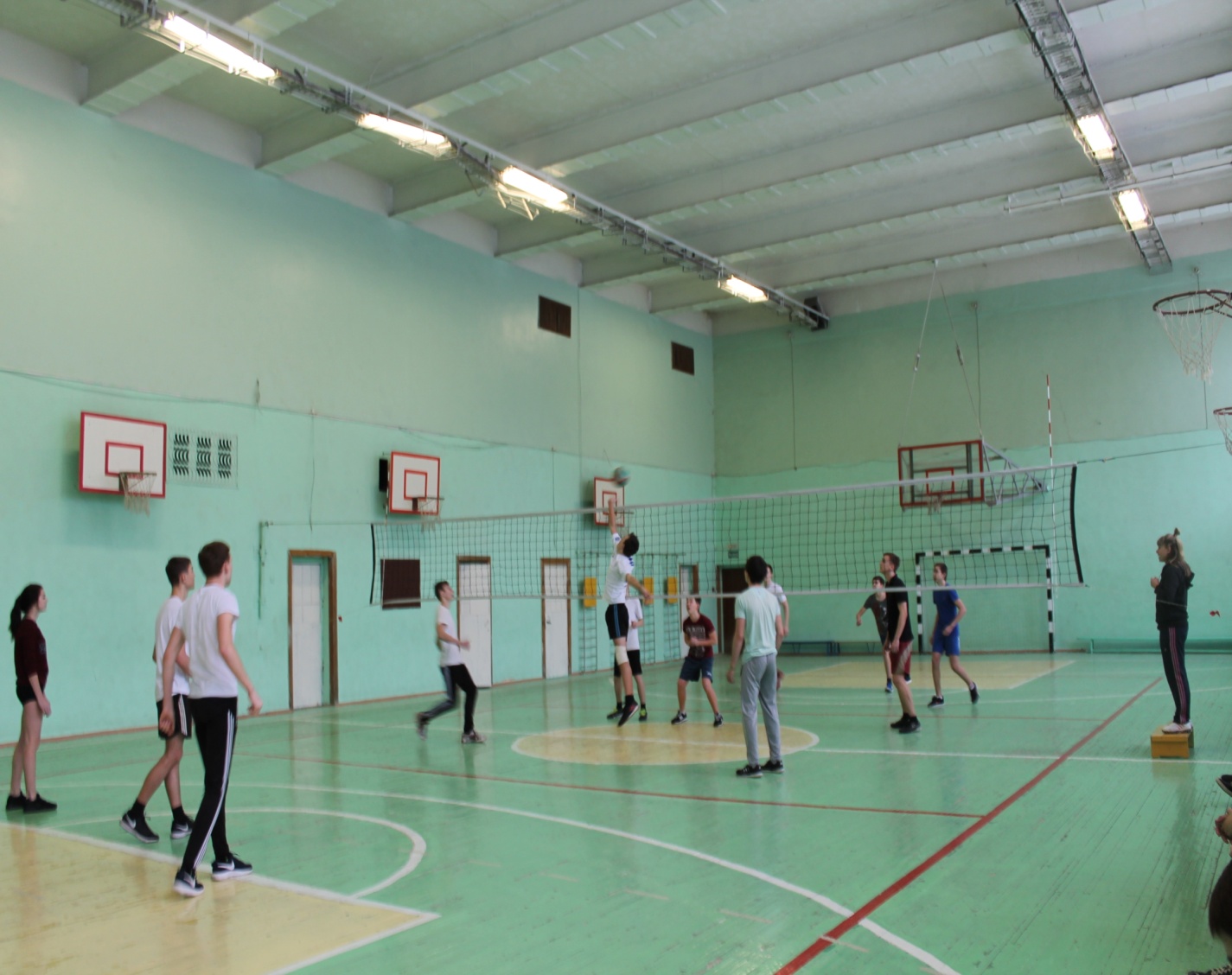 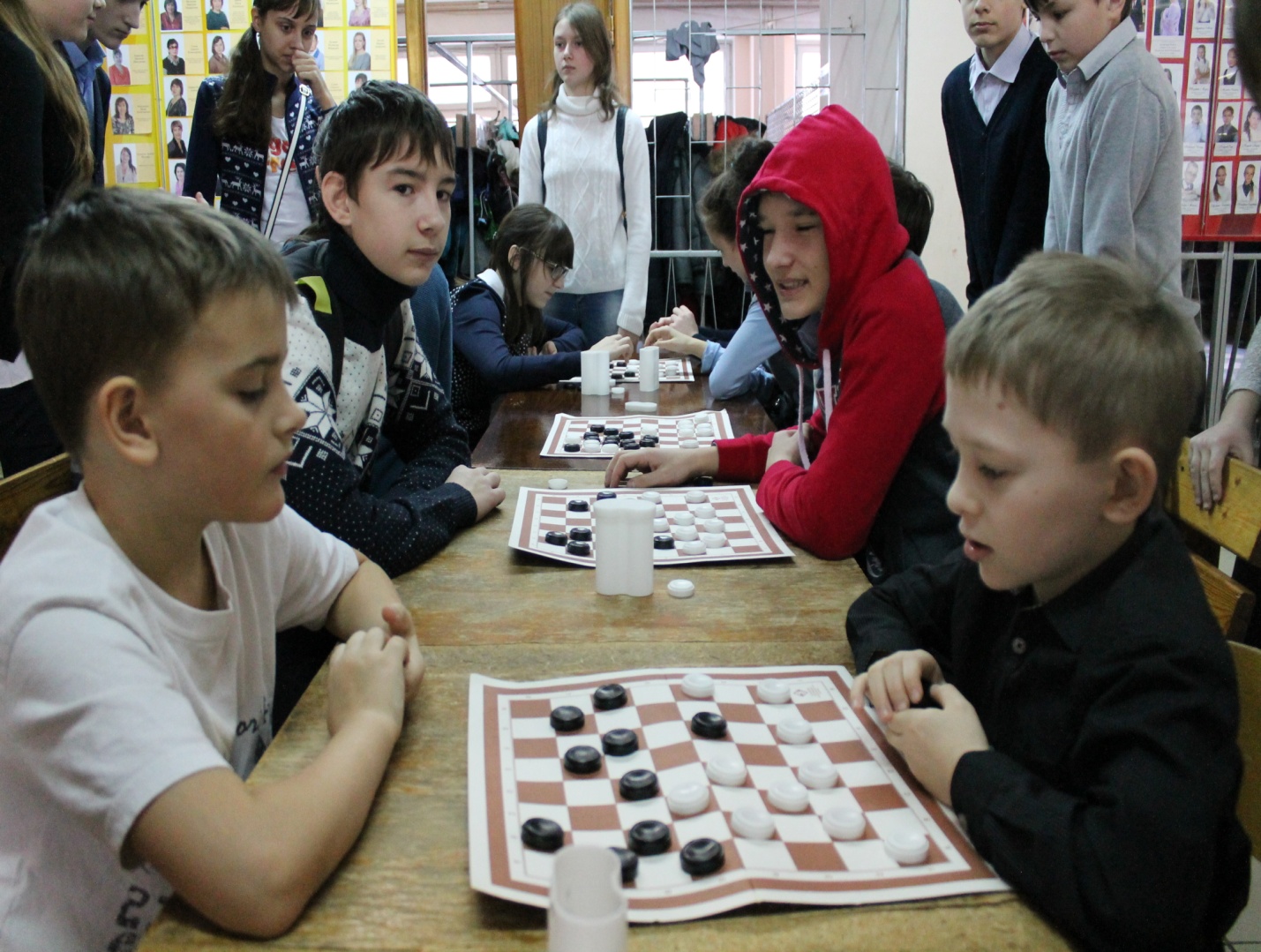 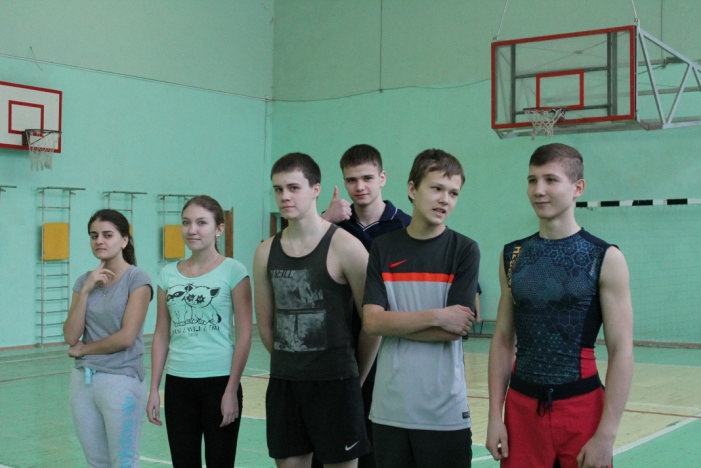 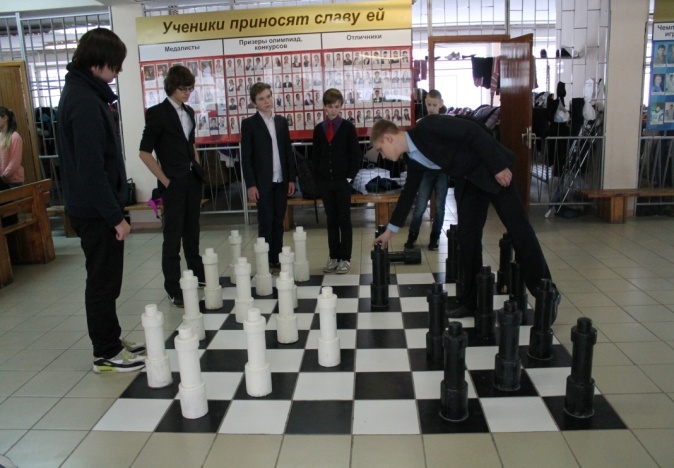 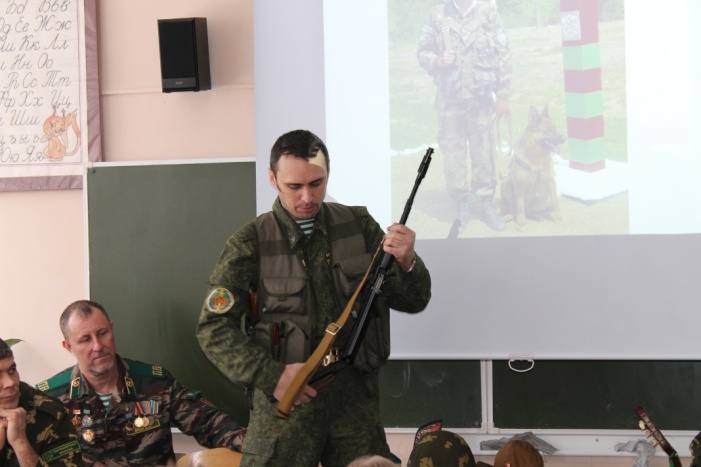 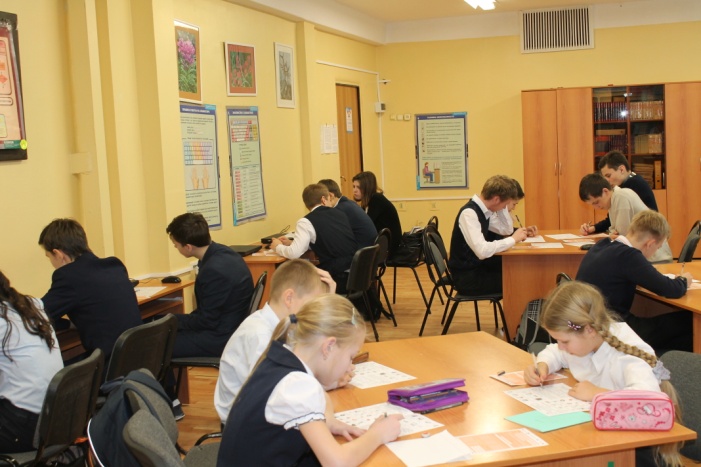 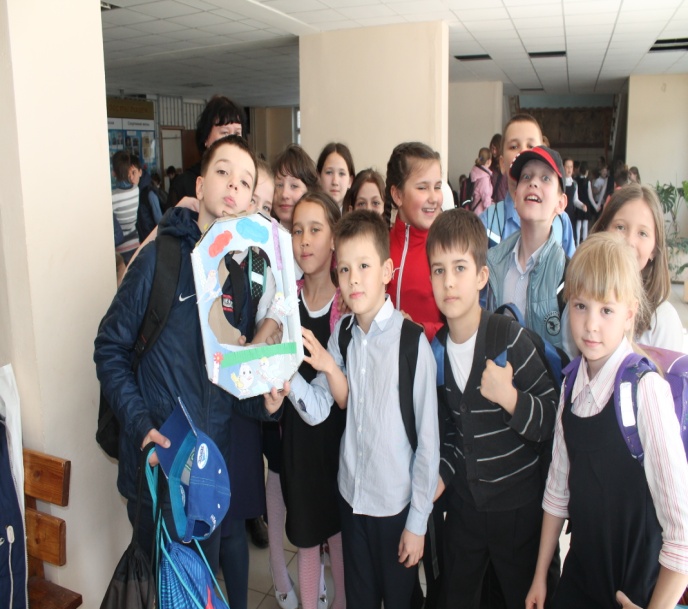 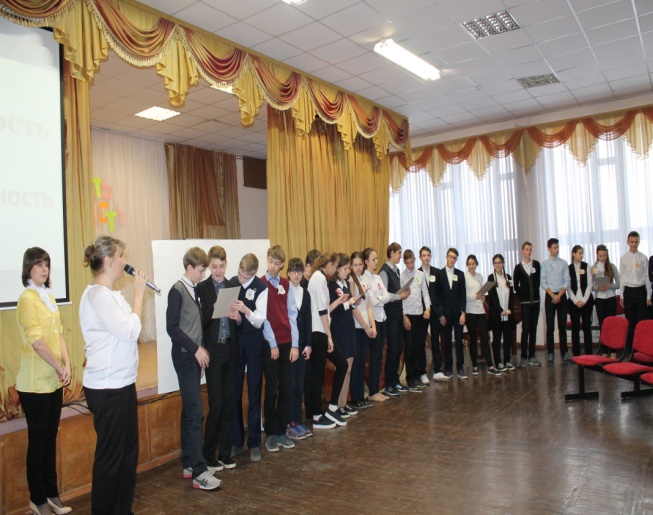 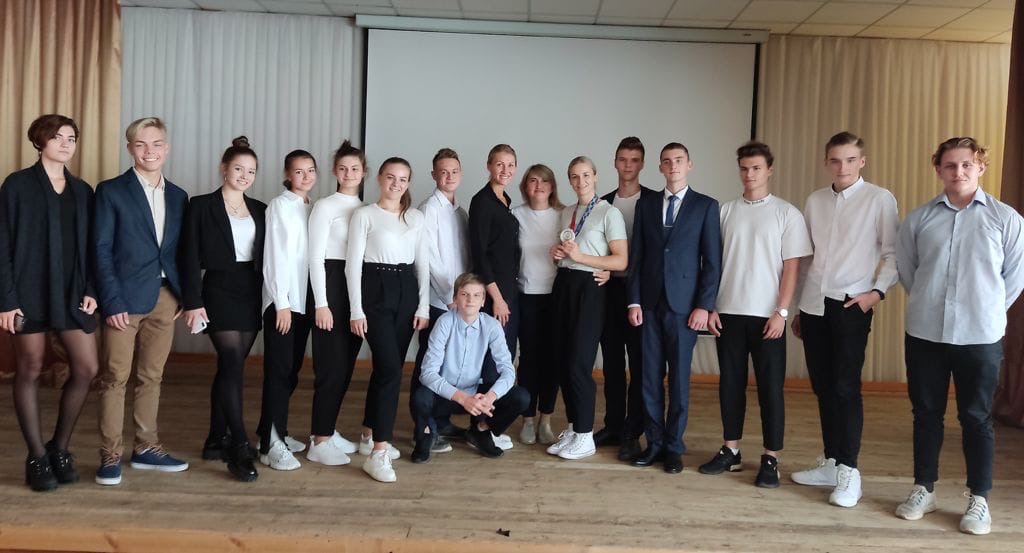 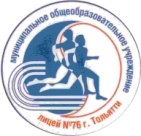 Муниципальное бюджетное общеобразовательное учреждениегородского округа Тольятти «Лицей №76 имени В.Н. Полякова»  445057, РФ, Самарская обл., г. Тольятти, пр-т Степана Разина, 78. Телефон/факс (8482) 34 10 07, e-mail: school76@edu.tgl.ru445057, РФ, Самарская обл., г. Тольятти, пр-т Степана Разина, 78. Телефон/факс (8482) 34 10 07, e-mail: school76@edu.tgl.ru№ Направления работы Общий охват 1. Охвачено индивидуальной профилактической работой Кол-во человек - 21.1. в том числе охвачено семей, находящихся в социально опасном положении в связи с употреблением наркотических и психотропных веществ Кол-во семей - 0 в том числе охвачено несовершеннолетних, находящихся в социально опасном положении в связи с употреблением наркотических и психотропных веществ Кол-во человек - 0 2 Консультировано врачом Кол-во консультаций - 0 2.1. В том числе учащихся Кол-во человек - 0 3. Консультировано психологом Кол-во консультаций - 0 3.1. В том числе учащихся Кол-во человек - 0 4 Консультировано сотрудниками правоохранительных органов Кол-во консультаций - 0 4.1. В том числе учащихся Кол-во человек - 0 5. Проведено тематических встреч с родителями ( количество)  Кол-во мероприятий - 5 5.1. в них приняли участие Кол-во человек - 27 5.2. Из них, совместно с общественными формированиями, действующими в образовательном учреждении Кол-во мероприятий - 5 5.3. В них приняло участие Кол-во человек - 30  6. Проведено тематических бесед с классными руководителями Кол-во мероприятий - 4 6.1. Из них, совместно с общественными формированиями, действующими в образовательном учреждении 1 6.2. В них приняло участие Кол-во человек - 457. Проведено тематических мероприятий с учащимися по профилактике употребления психоактивных веществ Кол-во мероприятий -5 7.1. Из них, совместно с общественными формированиями, действующими в образовательном учреждении 5 7.2. В них приняло участие Кол-во человек - 437